Apple PieCountry of origin: United States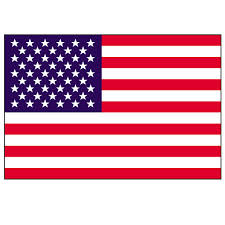 Ingredients: apples, cinnamon, sugar, flour, butterApple pie has become a symbol of the U.S. spurring the saying “as American as Apple Pie”